Traffic Counter InformationSite No:		509Site Location:	A23 London Road between Cedar Gardens and Leahurst Court RoadLocation of counter: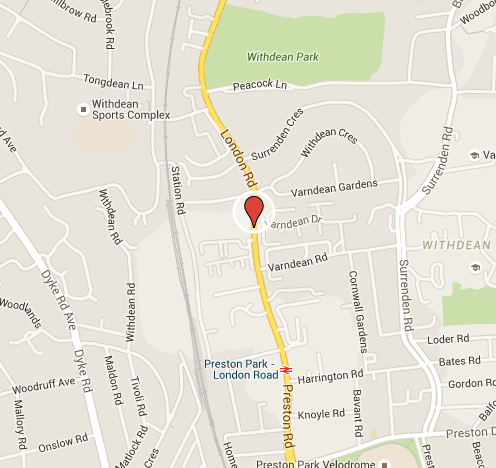 Average monthly counts for past three years:Average yearly counts for past three years:Information:Data is totalled for all directions of travel (eg both northbound and southbound).All numbers represent average count of traffic per day.Sometimes there is not enough information to account for all missing data.  Information on the procedures used for dealing with missing data can also be found on the above website.This site has additional historic data which can also be found in the accompanying Excel file.Counts represent the average flow of traffic over a 16 hour period from Monday to Friday.Vehicle Class:Counters categorize vehicles into ten different classifications.More in depth classification data is available upon request (e.g. Northbound vs Southbound, monthly totals, variation x days of the week).Counts represent the average flow of traffic over a 16 hour period from Monday to Friday.Vehicle Speed:Counters categorize vehicles into 12 speed groups, and produce average speeds.Overall average speedAverage speed in each directionSpeed ClassificationAdditional speed data is available upon request (speed categories by direction, average speed x days of the week)Counts represent the average flow of traffic over a 16 hour period from Monday to Friday.